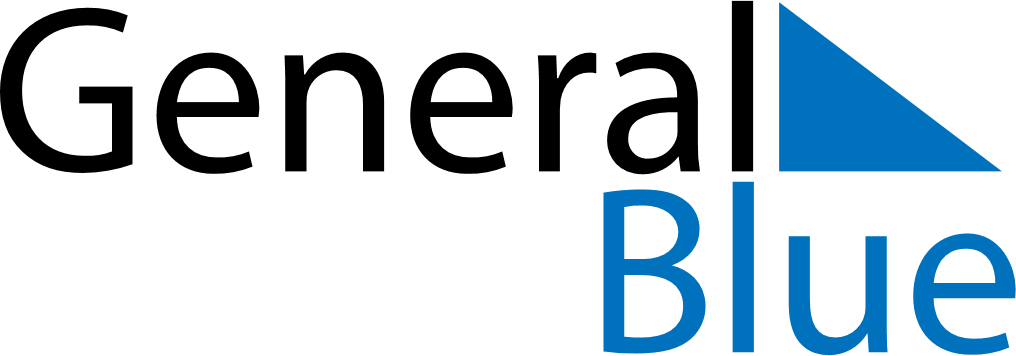 Belgium 2026 HolidaysBelgium 2026 HolidaysDATENAME OF HOLIDAYJanuary 1, 2026ThursdayNew Year’s DayJanuary 6, 2026TuesdayEpiphanyFebruary 14, 2026SaturdayValentine’s DayApril 5, 2026SundayEaster SundayApril 6, 2026MondayEaster MondayMay 1, 2026FridayLabour DayMay 10, 2026SundayMother’s DayMay 14, 2026ThursdayAscension DayMay 24, 2026SundayPentecostMay 25, 2026MondayWhit MondayJuly 21, 2026TuesdayNational HolidayAugust 15, 2026SaturdayAssumptionNovember 1, 2026SundayAll Saints’ DayNovember 2, 2026MondayAll Souls’ DayNovember 11, 2026WednesdayArmisticeNovember 15, 2026SundayFête du RoiDecember 6, 2026SundaySaint NicholasDecember 25, 2026FridayChristmas Day